Faculty Assembly Executive Council (EC) Meeting MinutesMonday, 1/23/2023, 12:30 p.m. – 1:20 p.m.
GWP 320/ Zoom Present: Chair Menaka Abraham, Vice Chair Huatong Sun (FCTCP Rep and EC Member), APCC Chair Julie Masura, APT Chair Jim Thatcher, FAC Chair Sharon Laing, Kathy Beaudoin, Monika Sobolewska (EC and Senate Rep), Andrea Hill, Barb Toews, Robin Evans-Agnew, Ruben Casas (EC and Senate Rep), Rupinder Jindal, Jenny Xiao, Alex Miller, Margaret Griesse, Erika Bailey, Anne Taufen , Zhiquan (Andy) Shu, Jim West Excused:  Jai’Shon Berry (ASUWT Representative),Julie Eaton  Guests: Bonnie Becker, Gautham Reddy (Chair, Faculty Senate), Cynthia Dougherty (Faculty Senate Vice Chair),   Sergio Davalos (Senate Rep) Gregory Lund (Senate Rep, FCFA Rep), Kivanc Dincer (Senate Rep, FCSA Chair), Deveeshree Nayak (FCAS Rep), Andrea Modarres (FCAS Rep), Chris Marriott (FCITC Rep), Robin Zape-tah-hol-ah Minthorn (FCREJ Rep), James Gawel (FCR Rep), Duong (Rita) Than (FCTL Rep), Leighann Chaffee (FCTL Rep), , Julie Nicoletta (FCUL Rep), Davon Woodard (FCGEJ Rep), Ankur Suri (FCGEJ Rep)  Program Coordinator Andrew SeibertLand Acknowledgement, Consent to Agenda, Meeting Minutes, Permission to Record, Announcements
The agenda was approved. Permission to record the meeting was granted for minutes purposes only. The members reviewed the January 6 meeting minutes. An edit was requested, and the minutes were approved as amended. AnnouncementsProvost search listening session: Tuesday, January 24, 2023, from 12:20-1:30The Executive Council voted to elect the following faculty representatives to the Paulsen Committee through online votingMary HannemanJessi QuizarEmma SlagerSummarized Tri-Campus UpdatesFaculty Senate Chair Remarks and Senate UpdatesThe Faculty Senate Chair Dr. Gautham Reddy mentioned the importance of inclusivity and equity and modeling it into the committees, senate executive committee, and senate itself.The Faculty Senate plans to go to all three campuses to host senate meetings and involve all three campuses. The Senate is working on a revision of the diversity requirement through a Class C resolution around strengthening it in the Tenure and Promotion process.There are code revisions in progress to update the restriction of pronoun usage he/she to be more inclusive and allow all pronouns.The Senate Chair acknowledged and was equally concerned for only representation from the Tacoma campus, and tenured and non-tenured faculty from Tacoma on provost search committee. The Senate is possibly looking to change the current review periods for merit and add language clarifying meritorious language for each unit. This will be brought to the Faculty Council for Faculty Affairs shortly. Merit lengths are as follows;Annually for Assistant ProfessorsEvery other year for Associate ProfessorsEvery 3 years for Full ProfessorsSenate chair provided the following resourcesFaculty Dispute Resolution and Faculty DisciplineJanuary 23, 2023 Senate AgendaFaculty Council on Academic Standards (FCAS)Faculty Council on Academic Standards discussed on January 13th an update to the Diversity credits and the courses that can be counted towards diversity The diversity credits will no longer be in the purview of the FCASFaculty Council for Faculty Affairs (FCFA)The Faculty Council on Faculty Affairs provided a charge letter. Please see Appendix A for full wordingFaculty Council on Information Technology and Cybersecurity (FCITC)Current work is on best practices around conducting virtual meetingsResearching compliances around FERPA and technology around teaching (e.g. storage, data, and privacy)Faculty Council on Race, Equity, and Justice (FCREJ)Representative encourages Faculty to vote on upcoming legislation to promote Diversity requirementReviewing representation of Faculty of Color on all campusesLooking to bring a speaker (Brian Soucek) to talk about diversity statements and free speech Faculty Council on Research (FCR)Working on how to manage overwhelming public records requests and recover some costs to these requests.Faculty Council on Student Affairs (FCSA)Representative provided slides. Please see Appendix B for the slides.Faculty Council on Teaching & Learning (FCTL)Provost created a Teaching & Learning working group (separate from this tri-campus committee)Become familiar with charge and establishing of subcommitteesSubcommittee on student evaluation & teachingSubcommittee on peer-evaluationSubcommittee on accessibilitySubcommittee on technologyFaculty Council on Tri-Campus Policy (FCTCP)FCTCP meets twice a quarter. First of four remaining meetings for FCTCP is scheduled later in the yearFCTCP has been working on the chargeWorking on promotion and tenure issues within the tri-campus processWorking on making policies consistent within the three campusesInvolved in streamlining the application process for studentsFaculty Council on University Libraries (FCUL)Topics of interest for this faculty council involve funding and space needs for the university librariesBeginning review of digital data management for researchers, and teaming with FCITC on this initiativeLibraries have negotiated a contract (1 year) for 678 journal titles. Mostly in medical sciences and natural sciences. Faculty Council on Gender, Equity, and Justice (FCGEJ)Worked on monitoring the promotion and tenure concerns during COVID-19Advocated and organized tri-campus resources and funding for childcare Worked with committees who investigate a work/life balanceOutcomes of the campus climate surveyTitle IX working groups and steering committeesThe Chair of the Faculty Assembly will schedule these reports twice a year. If there are any questions, please reach out to the UW Tacoma faculty representatives serving on the tri-campus committeesAdjournmentThe meeting was adjourned at 1:21 p.m.Next meeting: January 31, 2023, 12:20 to 1:20, JOY 201Appendix A: FCFA Letter2022-2023Professor Teresa WardChair, Faculty Council on Faculty AffairsDear Professor Ward:The Faculty Council on Faculty Affairs is charged with responsibility “for all matters of policy relating to the interests of the faculty, such as appointment, tenure, promotion, professional leave, compensation (including salary and fringe benefits), academic freedom, standards of academic performance, and professional ethics” (Faculty Code, Sec 42-36). Activities historically performed include identifying issues and areas of interest on behalf of all UW faculty, especially those relating to potential revisions to the University of Washington Faculty Code, and carrying out the initial stages of those revisions with appropriate feedback from key stakeholders and relevant administrators.Our recommendation is that the council identify specific goals that can be accomplished by the end of the 2022-23 academic year.The Senate office did a background review to help identify goals for your council. This included review of minutes from last year’s meetings, review of discussions at Faculty Senate meetings, and selected outreach for topics. Recommended goals and / or topics for discussion include:Evaluate the revised grievance and discipline policies for 2022-23 approvalReview recommendations from the Special Committee to Evaluate the Process of Merit Continue discussions related to Clinical Faculty appointmentsContinue discussions of part-time and temporary lecturersExamine the role of teaching professorsAfter your first council meeting, we will be available to discuss the goals your council identified. Thereafter, we will post your council’s goals on the Faculty Senate website to communicate the important work you are doing.Many thanks to you and the members of your council, on behalf of Senate Leadership and the faculty of the University, for all your time and work this coming year. I wish you all the best and look forward to working with youSincerely,Gautham ReddyChair, Faculty SenateAppendix B FCSA slides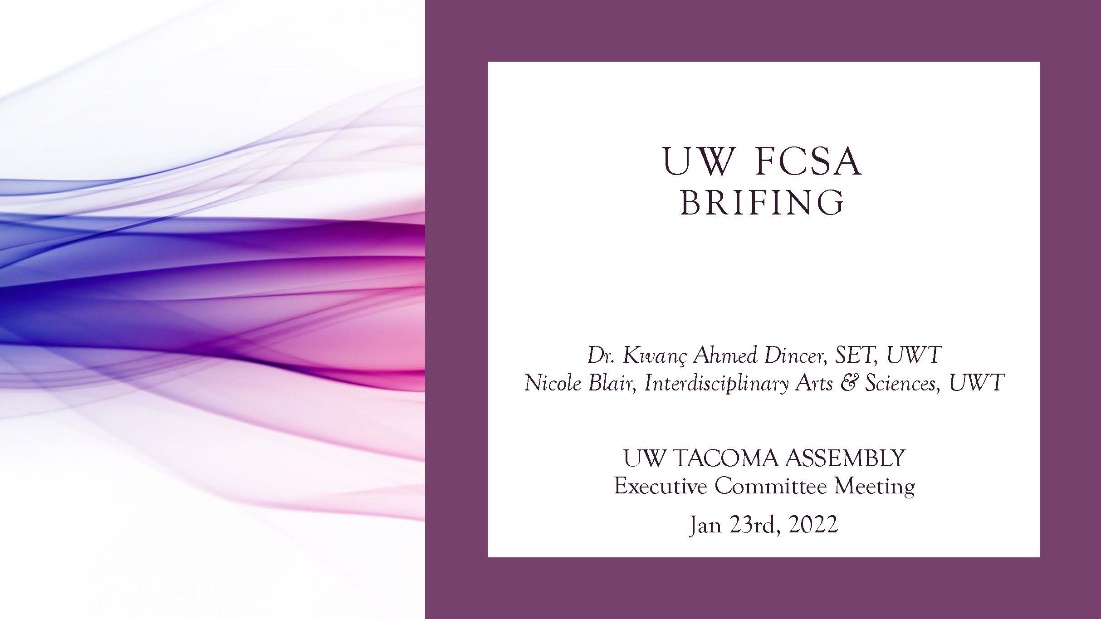 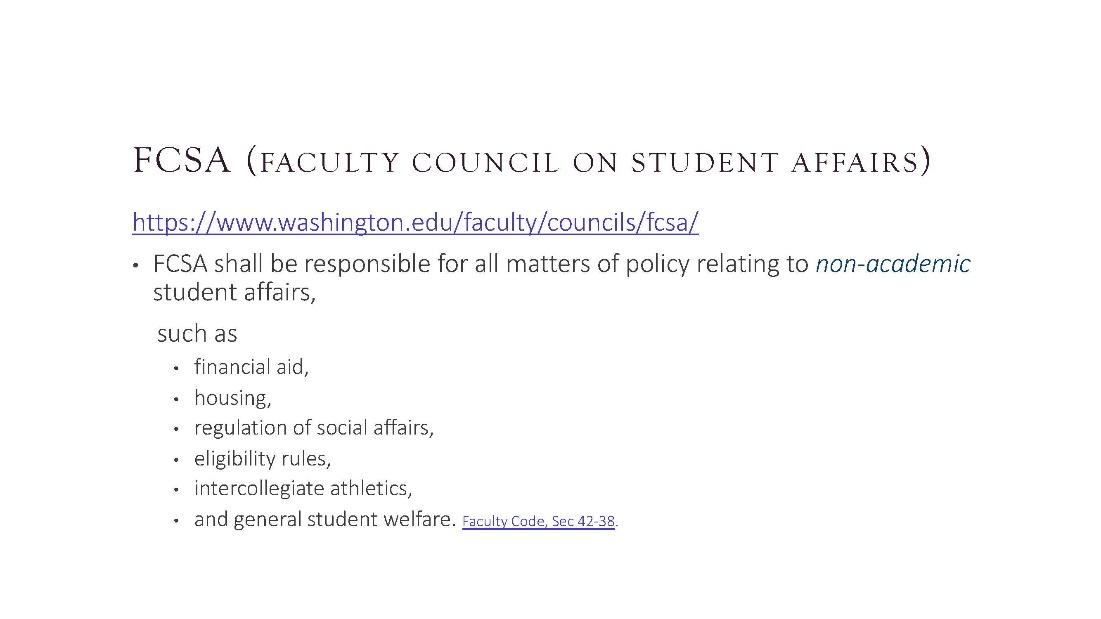 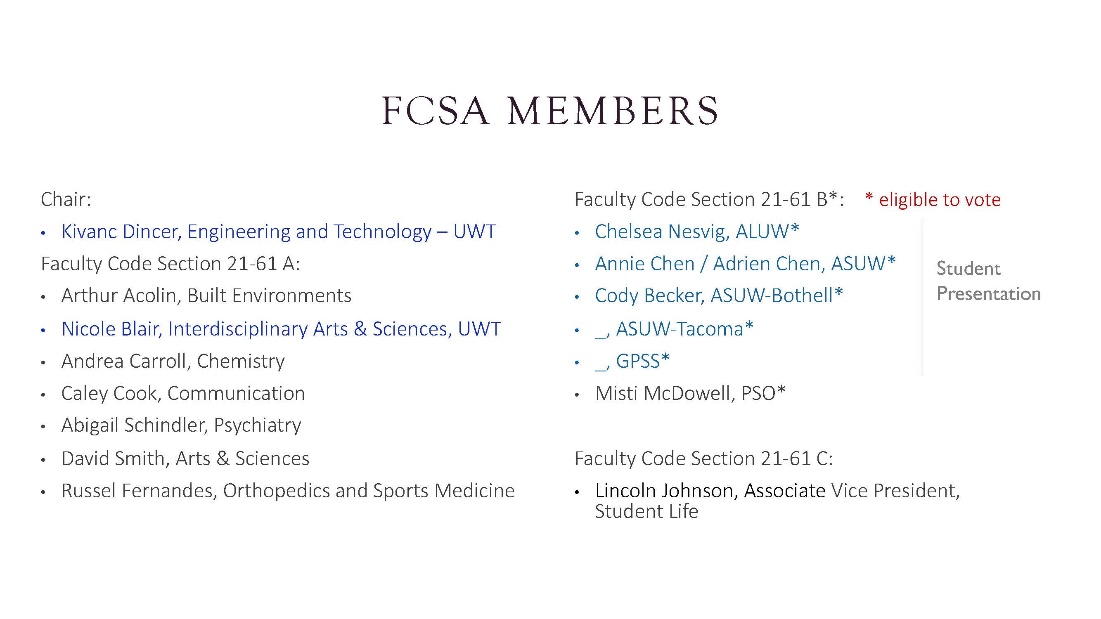 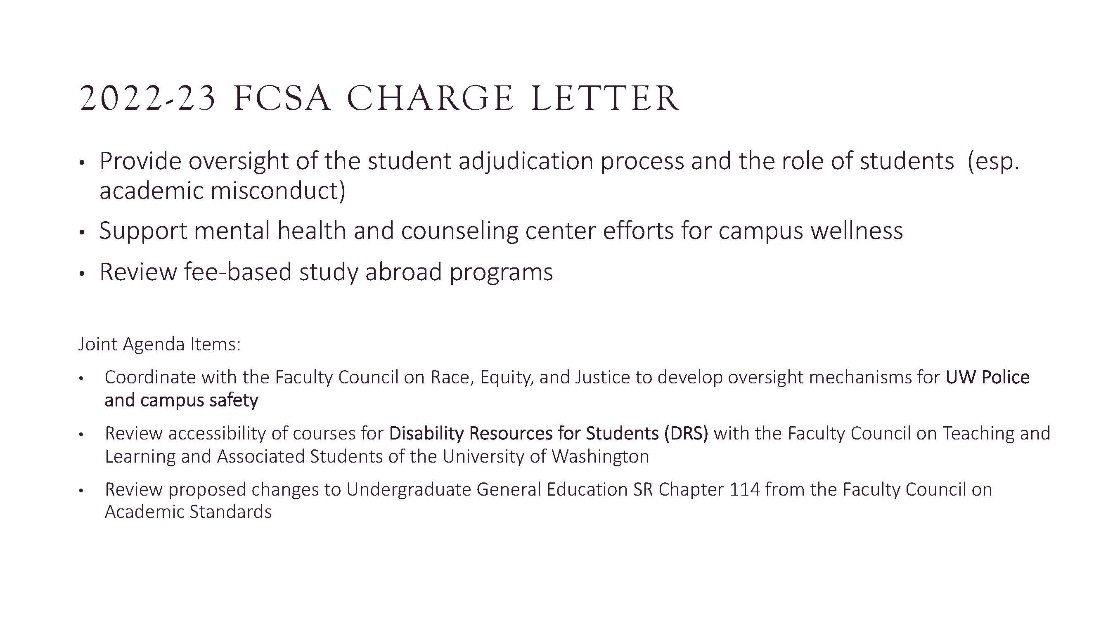 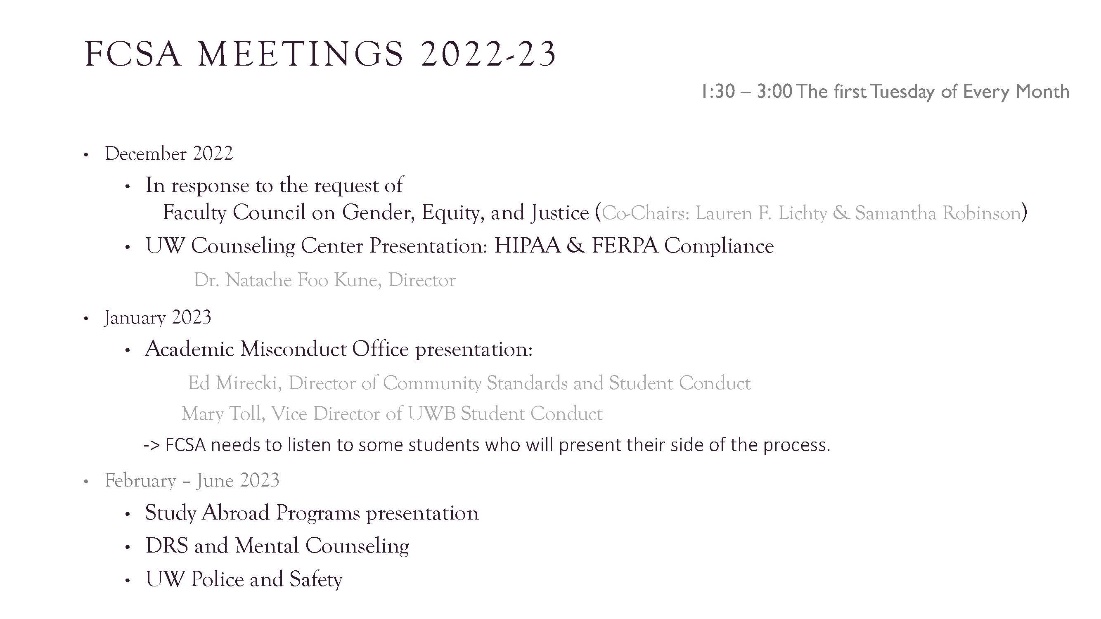 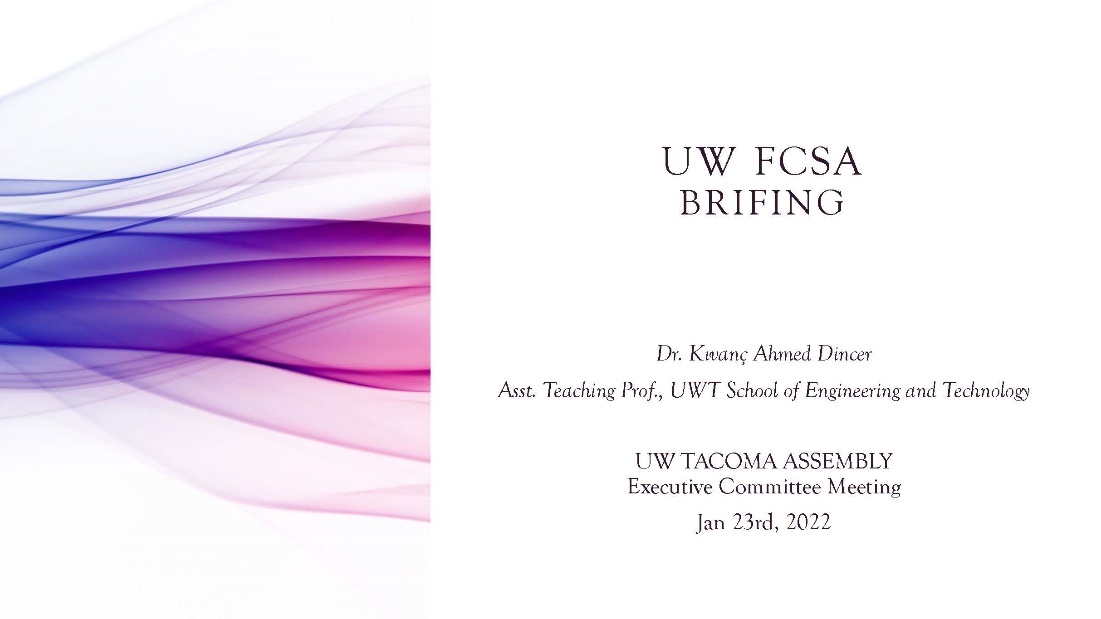 